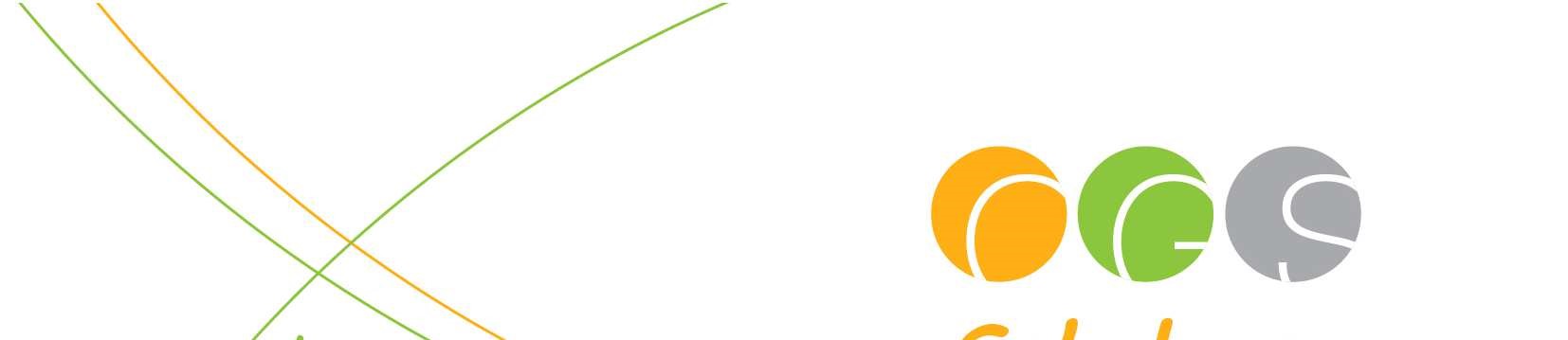 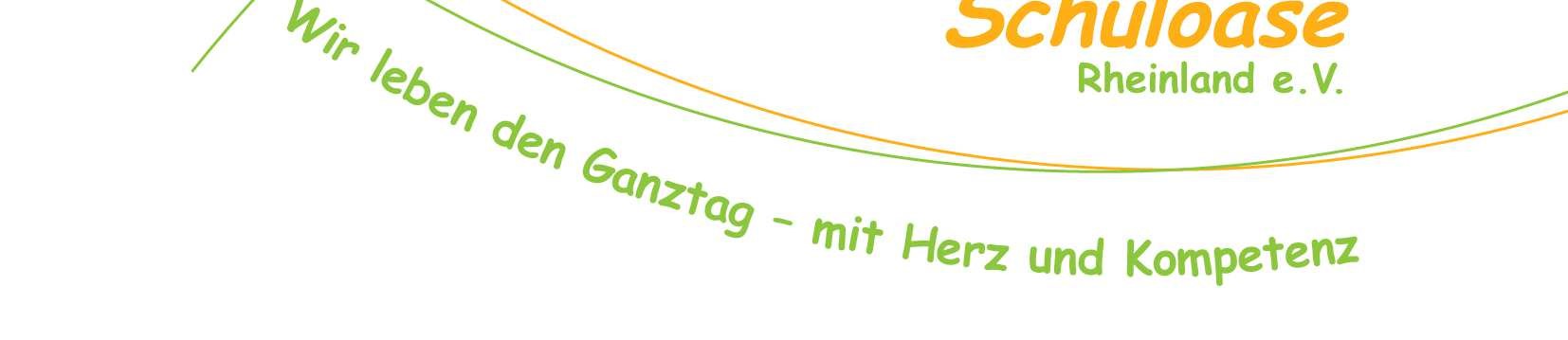 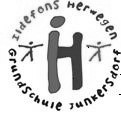 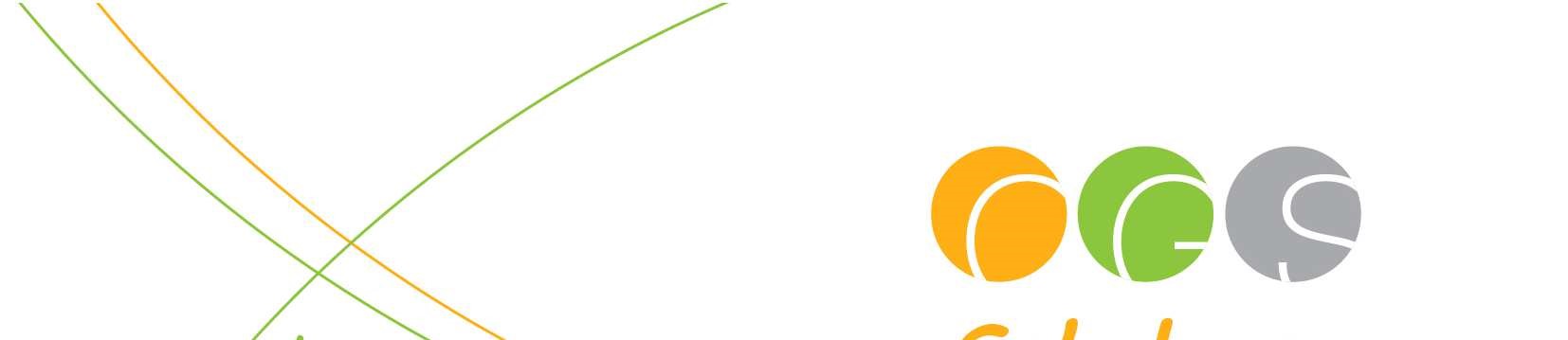 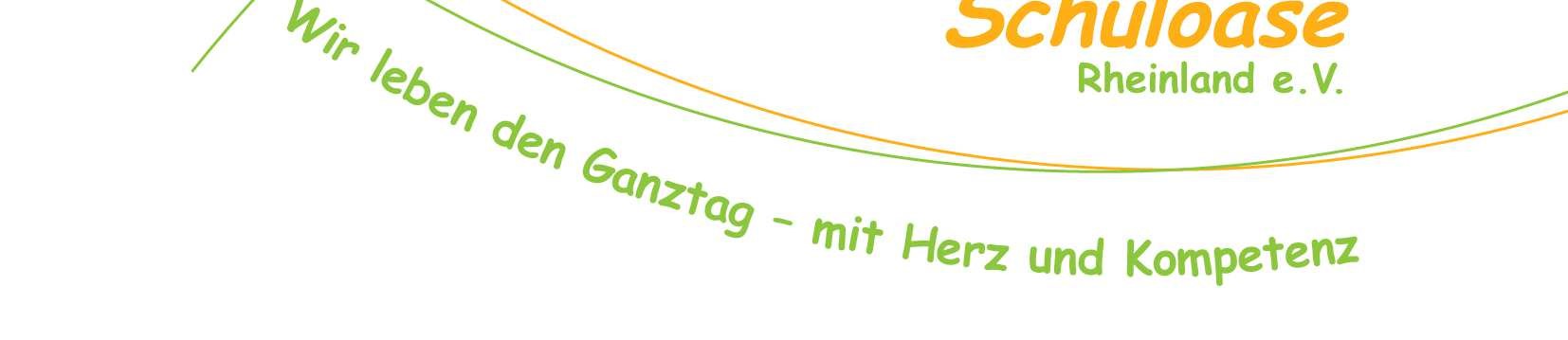 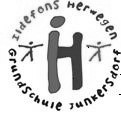 Antrag auf Freistellung vom Offenen Ganztag Sehr geehrte OGS- und Schulleitung, 
hiermit beantrage ich die Freistellung meines Sohnes / meiner Tochter _________________________________________________     Klasse __________ 
Vor- und Zuname 	einmalig für den ____________ (Datum)  
nach Unterrichtsende (siehe Stundenplan) um 14.15 Uhr  	wöchentlich immer ____________ (Wochentag angeben) 
nach Unterrichtsende (siehe Stundenplan) um 14.15 Uhr           Gutschein Nr.: ____________________ (10 Gutscheine pro Schuljahr)Genaue Begründung (Vereinstätigkeiten, Arztbesuche, familiäre Ereignisse, Gutschein)   ___________________________________________________________________ ___________________________________________________________________ ___________________________________________________________________ Wichtig: Genehmigung erfolgt nur mit Nachweis (Ausnahme familiäre Ereignisse und Gutschein) Innerhalb einer Woche dürfen weiterhin nur für 2 Termine freigestellt werdenMit freundlichen Grüßen,_____________________________________  	Köln, den ________________ Unterschrift einer/s Erziehungsberechtigten ----------------------------------------------------------------------------------------------------------------- Anmerkung der Schule: Reichen Sie Ihren Antrag auf Freistellung frühzeitig im OGS Büro oder via E-Mail ein,
- bei Therapien, Arztterminen oder familiären Ereignissen mind. 7 Tage vorher - bei regelmäßigen wöchentlichen außerschulischen Bildungsangeboten zum  Schuljahresstart oder zum Schulhalbjahr  